Math-writing Numbers Song By Patti Bareither Pull straight down and then you're through Pull straight down and then you're through Pull straight down and then you're through to make the number ONE Make a rainbow, slide down, and go left to right Make a rainbow, slide down, and go left to right Make a rainbow, slide down, and go left to right to make the number TWO Bump around, and then bump again, Bump around, and then bump again, Bump around, and then bump again, to make the number THREE Pull down, left to right, and then you cross, Pull down, left to right, and then you cross, Pull down, left to right, and then you cross, to make the number FOUR. 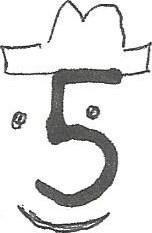 Pull down, bump around, and then put on a hat, Pull down, bump around, and then put on a hat, Pull down, bump around, and then put on a hat, to make the number FIVE. Curve up, around down, then tuck it in. Curve up, around down, then tuck it in. Curve up, around down, then tuck it in, to make the number SIX Go left to right, then s-l-i-d-e right down Go left to right, then s-l-i-d-e right down Go left to right, then s-l-i-d-e right down, to make the number SEVEN. Make än "S", and then close it up Make an "S", and then close it up Make an "S", and then close it up, to make the number EIGHTMake a balloon, close it up, and then put it on a stick.  	O q Make a balloon, close it up, and then put it on a stick. Make a balloon, close it up, and then put it on a stick, to make the number NINE. Writing Number Songs PAB March 1971 